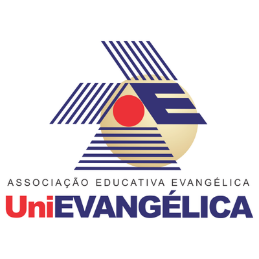 COORDENAÇÃO DOS LABORATÓRIOS STRICTO SENSU DATA: 03/11/2022 POP Nº 0005 TÍTULO:  LIMPEZA DE AUTOCLAVE NA CENTRAL DE ESTERILIZAÇÃOREVISÃO: ____/____/_________ OBJETIVO: Manter o bom desempenho do equipamento e evitar o acúmulo de sujidades.PROCEDIMENTOS: A autoclave deve estar fria e desligada; Limpar a autoclave diariamente, antes do aquecimento, utilizando compressas ou panos macio embebidas em água; Abrir a porta das autoclaves e retirar os racks das mesmas; Retirar o cesto da autoclave - Embeber uma compressa ou pano de algodão em água e passar por toda a câmara (paredes laterais, superior e inferior), molhando a compressa na água sempre que necessário, até que toda a autoclave tenha sido limpa, lembrando que se a autoclave estiver quente, a água se evaporará; Fazer limpeza dos cestos, carrinho e todos acessórios que compõem a autoclave; Enxugar com compressas ou panos de algodão secos; Recolher material; Após deixar a Central de esterilização limpa e organizada. ELABORADO POR: ELIZE LEONICE DA ROCHA SANTOS CORRIGIDO POR: PROF. LUCAS DANILO DIAS E PROF. JOSE LUIS RODRIGUES MARTINS APROVADO POR: PROF. IRANSÉ OLIVEIRA SILVA e PROF. SANDRO DUTRA E SILVAOBJETIVO: Manter o bom desempenho do equipamento e evitar o acúmulo de sujidades.PROCEDIMENTOS: A autoclave deve estar fria e desligada; Limpar a autoclave diariamente, antes do aquecimento, utilizando compressas ou panos macio embebidas em água; Abrir a porta das autoclaves e retirar os racks das mesmas; Retirar o cesto da autoclave - Embeber uma compressa ou pano de algodão em água e passar por toda a câmara (paredes laterais, superior e inferior), molhando a compressa na água sempre que necessário, até que toda a autoclave tenha sido limpa, lembrando que se a autoclave estiver quente, a água se evaporará; Fazer limpeza dos cestos, carrinho e todos acessórios que compõem a autoclave; Enxugar com compressas ou panos de algodão secos; Recolher material; Após deixar a Central de esterilização limpa e organizada. ELABORADO POR: ELIZE LEONICE DA ROCHA SANTOS CORRIGIDO POR: PROF. LUCAS DANILO DIAS E PROF. JOSE LUIS RODRIGUES MARTINS APROVADO POR: PROF. IRANSÉ OLIVEIRA SILVA e PROF. SANDRO DUTRA E SILVAOBJETIVO: Manter o bom desempenho do equipamento e evitar o acúmulo de sujidades.PROCEDIMENTOS: A autoclave deve estar fria e desligada; Limpar a autoclave diariamente, antes do aquecimento, utilizando compressas ou panos macio embebidas em água; Abrir a porta das autoclaves e retirar os racks das mesmas; Retirar o cesto da autoclave - Embeber uma compressa ou pano de algodão em água e passar por toda a câmara (paredes laterais, superior e inferior), molhando a compressa na água sempre que necessário, até que toda a autoclave tenha sido limpa, lembrando que se a autoclave estiver quente, a água se evaporará; Fazer limpeza dos cestos, carrinho e todos acessórios que compõem a autoclave; Enxugar com compressas ou panos de algodão secos; Recolher material; Após deixar a Central de esterilização limpa e organizada. ELABORADO POR: ELIZE LEONICE DA ROCHA SANTOS CORRIGIDO POR: PROF. LUCAS DANILO DIAS E PROF. JOSE LUIS RODRIGUES MARTINS APROVADO POR: PROF. IRANSÉ OLIVEIRA SILVA e PROF. SANDRO DUTRA E SILVA